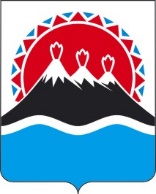 П О С Т А Н О В Л Е Н И ЕПРАВИТЕЛЬСТВА  КАМЧАТСКОГО КРАЯ                   г. Петропавловск-КамчатскийПРАВИТЕЛЬСТВО ПОСТАНОВЛЯЕТ:Внести в приложение к Постановлению Правительства Камчатского края от 06.04.2020 № 123-П «Об утверждении Порядка предоставления в 2020 году из краевого бюджета субсидий юридическим лицам - организациям Камчатского края, осуществляющим деятельность в сфере санаторно-курортной помощи и медицинской реабилитации пациентам, требующим круглосуточного медицинского наблюдения и пребывания в медицинской организации для получения санаторно-курортного лечения и медицинской реабилитации, в целях финансового обеспечения затрат в связи с выполнением работ» следующие изменения:в преамбуле слова: «постановлением Правительства Российской Федерации от 06.09.2016 № 887 «Об общих требованиях к нормативным правовым актам, муниципальным правовым актам, регулирующим предоставление субсидии юридическим лицам (за исключением субсидии государственным (муниципальным) учреждениям), индивидуальным предпринимателям, а также физическим лицам - производителям товаров, работ, услуг»» заменить словами «постановлением Правительства Российской Федерации от 18.09.2020  № 1492 «Об общих требованиях к нормативным правовым актам, муниципальным правовым актам, регулирующим предоставление субсидии юридическим лицам, индивидуальным предпринимателям, а также физическим лицам - производителям товаров, работ, услуг, и о признании утратившими силу некоторых актов Правительства Российской Федерации и отдельных положений некоторых актов Правительства Российской Федерации»»; в части 1 после слов: «в целях финансового обеспечения» добавить слова: «и возмещения»;часть 5 дополнить пунктом 12 следующего содержания: «12) приобретение услуг по осуществлению дезинфекции автотранспорта, въезжающего на территорию и выезжающего с территории обсерватора, а также зданий и сооружений, расположенных на территории обсерватора.».Настоящее Постановление вступает в силу со дня его официального опубликования и распространяется на правоотношения возникшие с 25 марта 2020 года.[Дата регистрации]№[Номер документа]О внесении изменений в приложение к постановлению Правительства Камчатского края от 06.04.2020 № 123-П «Об утверждении Порядка предоставления в 2020 году из краевого бюджета субсидий юридическим лицам -  организациям Камчатского края, осуществляющим деятельность в сфере санаторно-курортной помощи и медицинской реабилитации пациентам, требующим круглосуточного медицинского наблюдения и пребывания в медицинской организации для получения санаторно-курортного лечения и медицинской реабилитации, в целях финансового обеспечения затрат в связи с выполнением работ»Председатель Правительства – Первый вице-губернатор Камчатского края[горизонтальный штамп подписи 1]А.О. Кузнецов